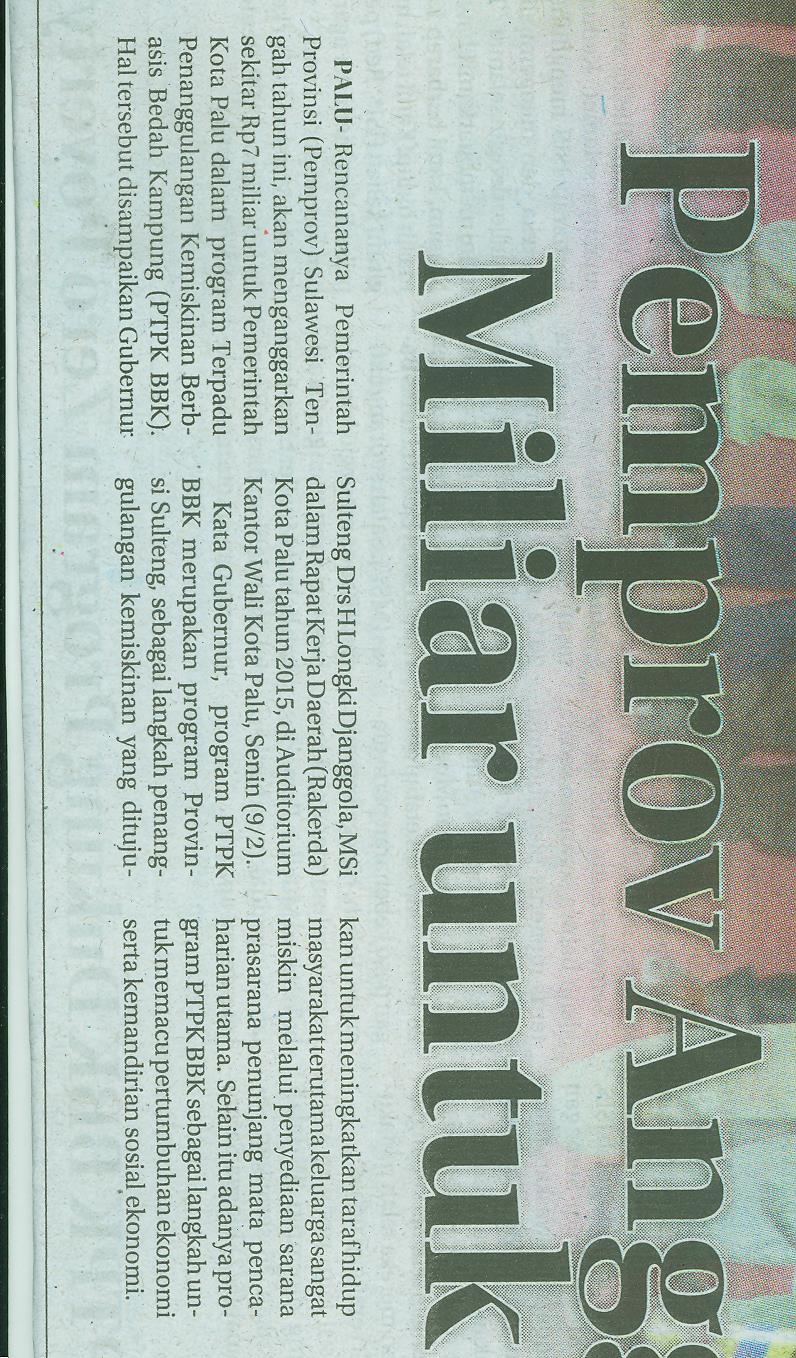 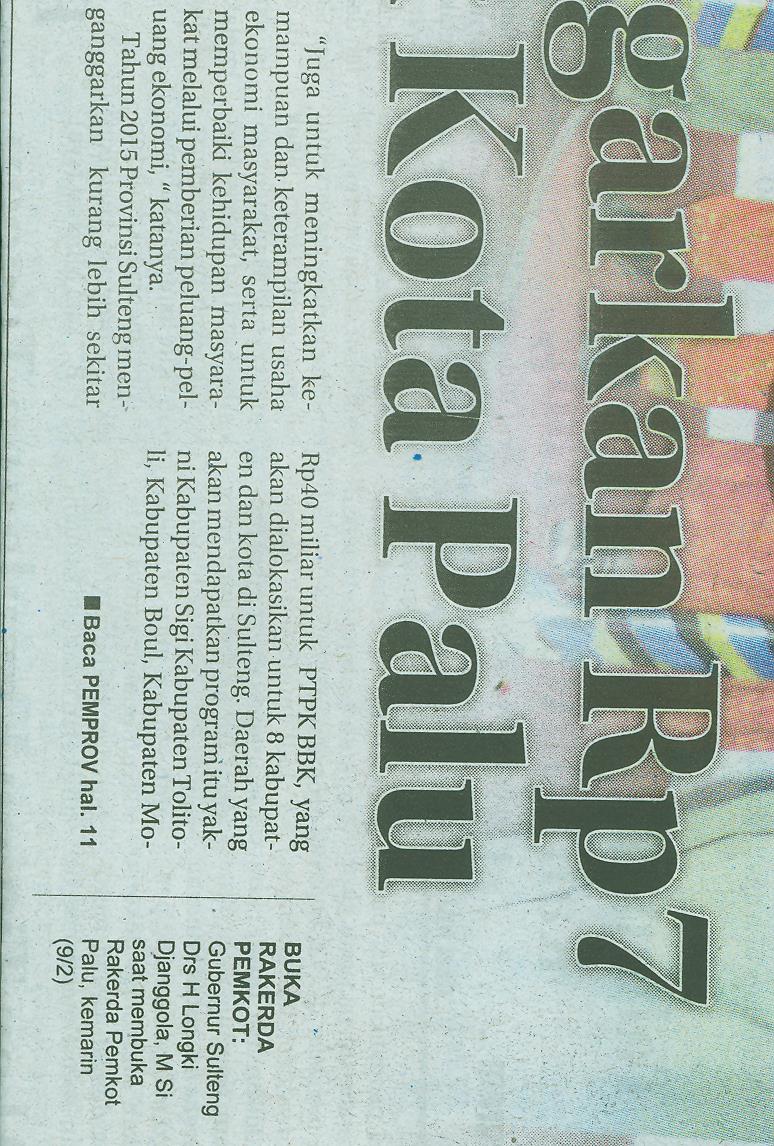 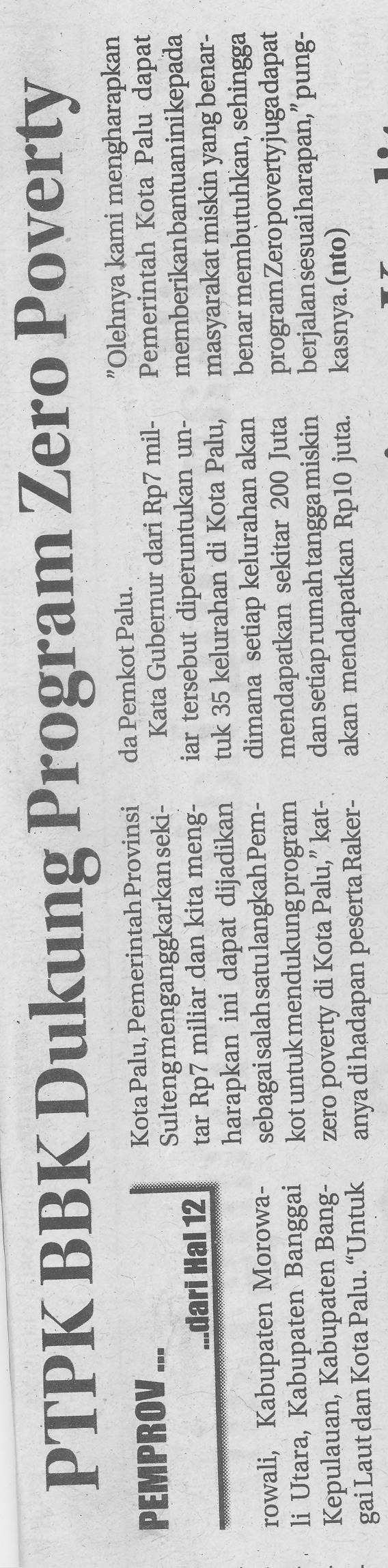 Harian    :Radar SultengKasubaudSulteng IHari, tanggal:Selasa, 10 Februari 2015KasubaudSulteng IKeterangan:Pemprov anggarkan Rp7 M PTPK BBK untuk Kota PaluKasubaudSulteng IEntitas:PaluKasubaudSulteng I